Informacja prasowaPoznań, dn. 21.05.2024Odwiedź wystawę w CK Zamek i poznaj historię niezwykłych kobietW CK Zamek do 28 lipca można oglądać wystawę pt. „Łataj! Ceruj! Długie życie ubrań”. Jedna z ekspozycji to designerskie swetry, które służyły wcześniej uczniom jako mundurki szkolne w Nairobi. W osiągnięciu finalnego efektu pomagały artystce, Małgorzacie Markiewicz, kobiety ze slamsów Mathere, które nauczyły się szyć w spółdzielni założonej kilka lat temu przez… Polaków. Tę historię warto poznać.ieszkają w slamsach w Nairobi. Nauczyły się szyć jeszcze przed pandemią, wtedy też powstawał projekt Małgorzaty Markiewicz z mundurkami. Artystka pomogła zorganizować uczniom nowe ubrania, a stare zacerowała i przerobiła, dzięki wsparciu szwaczek, które ten rodzaj pracy nazywały „reperowaniem życiowych dziur, ponieważ przez nią mają szansę na lepszą przyszłość dla siebie i swoich dzieci." Na wystawie w CK Zamek, wśród prac Małgorzaty Markiewicz, można też oglądać tzw. „bezresztkowce”, czyli płaszcze stworzone w ramach idei bezresztkowego designu. - Mamy tutaj kilka aspektów: Po pierwsze: Po drugie: przykład slow fashion – miesięcznie w szwalni powstaje od 100 do 150 produktów szytych ręcznie. A po trzecie: dowód na to, że dając przysłowiową wędkę sprawiamy, że te kobiety zaczynają mieć nadzieję na odmianę swojego losu - mówi Małgorzata Markiewicz - To siła sztuki. I siła kobiet – dodaje.Jednak losy kenijskich kobiet są burzliwe - szwalnię wprawdzie udało się reaktywować po pandemii pod nazwą Dare to Dream (również za sprawą Polaków), ale jeśli zamówienia nie będą wpływać regularnie, jej istnienie stanie pod znakiem zapytania.- Realia prowadzenia biznesu w Kenii są zupełnie inne. Kwoty, które potrafimy wydać na kawę w drodze do pracy w ciągu tygodnia, tam pozwalają na zakup materiałów od lokalnych dostawców wystarczających na 2 miesiące pracy. Mimo że te koszty z naszej, europejskiej perspektywy, nie są wysokie, to szwalnia potrzebuje stałych zleceń. Aktualnie chcielibyśmy pozyskać kilku stałych partnerów z Wielkopolski, którzy będą zamawiać np. 50 sztuk towaru co kwartał. Wierzymy, że idea przedsiębiorczości, tak mocno zakorzeniona w Poznaniu, pozwoli na wsparcie kobiet w Nairobi - równie zaradnych i mających odwagę marzyć - mówi Aleksandra Porębska – Nowak, koordynująca projekt w Polsce.W szwalni powstają unikatowe plecaki, torby na laptopy, sakiewki (tzw. nerki). Cena za sztukę nie przekracza 100 zł. Więcej informacji o projekcie Dare to Dream na Facebooku: https://www.facebook.com/profile.php?id=61550779918708Z kolei 20 czerwca w ramach wystawy w CK Zamek odbędzie się Artist Talk z Małgorzatą Markiewicz. Będzie to opowieść m.in. o pajęczej sieci kobiecych relacji, dzięki którym tworzy projekty w kraju i na świecie (w tym w Kenii). 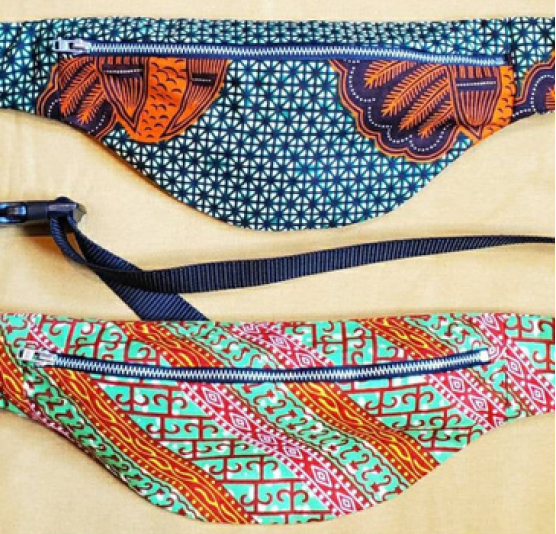 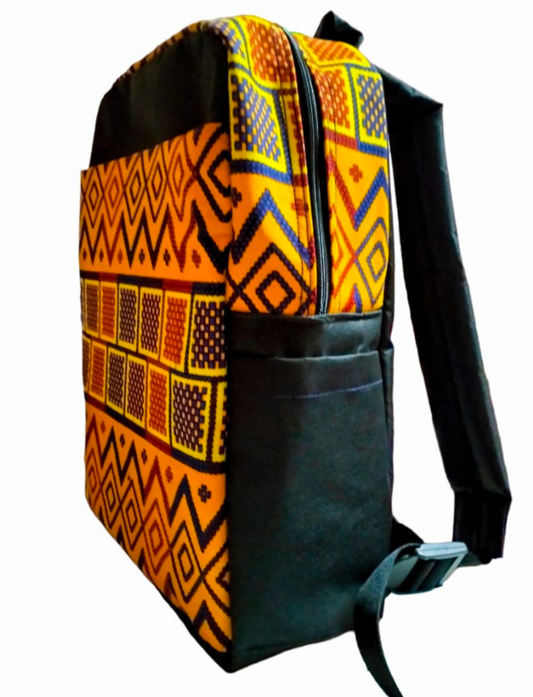 